Project Partner Search Form 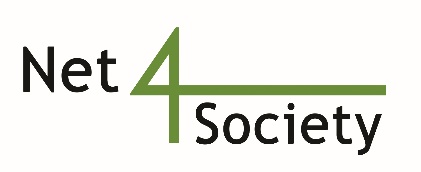  I offer my expertise to participate as a Partner in a Horizon Europe Project  I am planning to coordinate a project and I am looking for Project Partners TOPICS OF INTERESTPlease insert the topics or areas of interest.Cluster 2: Culture, Creativity and Inclusive Society, Destination 3: Innovative research on social and economic transformations, Topic 5: Integration of emerging new technologies into education and trainingProject ‘Shall we dance’: How emerging technologies (e.g., robot, artificial intelligence, augmented, mixed and virtual reality) can help adults and children with intellectual disability (e.g., autistic, Down’s syndrome, ADHD, etc) to dance. We will investigate to what extent these emerging technologies can be incorporated into dance education and training of adults and children with intellectual disability in order to provide more learning opportunities, and foster their confidence, concentration, independence, teamwork, interaction with non-disabled people, and ultimately to increase a chance of getting a paid work and their well-being.PARTNER INFORMATIONPlease insert your information hereI am looking for a partner who is an expert (1) in dance education in intellectual disabled children and adults, and (2) in art and design by incorporating into emerging technologies to create visually appealing, original, and user-friendly and interactive environment for mentally disabled adults and children. Description of the Legal Entity Higher Education		 Research Institution				 Public Administration Industry /SME		 NGO						 Other: Please specifyDescription of the (Research) TeamMy consortium consists of experts in robotics, artificial intelligence, augmented, mixed and virtual reality, educational psychology in intellectual disabled children and adults, and dance organisations as co-operation partners. Expertise of the Team LeaderPlease insert your expertise hereI acted as a PM and CO-PI for Chanse.org (co-funded by the European Union’s Horizon 2020 Framework Programme), and coordinated a consortium of 7 international partners. Potential role in the project Research 					 Training Dissemination				 Other: Please specifyAlready experience as a 	Coordinator		 YES		 NO				Partner			 YES		 NO				Expert Evaluator	 YES		 NOCONTACT DETAILSDate: 24th June 2021Please send this form back to: contact@net4society.euContact Person: Dr Akiko UenoOrganization: Middlesex University City: LondonCountry: UKPhone: +4420284112814Email: a.ueno@mdx.ac.ukOrganization Website: Contact Person Webpage: https://www.mdx.ac.uk/about-us/our-people/staff-directory/profile/ueno-akiko